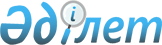 О признании утратившим силу ранее принятого постановления акимата Щербактинского районаПостановление акимата Щербактинского района Павлодарской области от 27 августа 2015 года № 247/9      В соответствии с пунктом 8 статьи 37 Закона Республики Казахстан от 23 января 2001 года "О местном государственном управлении и самоуправлении в Республике Казахстан", со статьей 21-1 Закона Республики Казахстан "О нормативных правовых актах акимат Щербактинского района ПОСТАНОВЛЯЕТ:

      1.  Ранее принятое постановление акимата Щербактинского района от 18 декабря 2013 года № 431/12 "Об установлении дополнительного перечня целевых групп по Щербактинскому району" (зарегистрированое Департаментом юстиции Павлодарской области 08 января 2014 года № 3656, опубликованное в районных газетах "Маралды" и "Трибуна" № 3 от 16 января 2014 года) признать утратившим силу.

      2.  Контроль за исполнением данного постановления возложить на руководителя аппарата акима района.


					© 2012. РГП на ПХВ «Институт законодательства и правовой информации Республики Казахстан» Министерства юстиции Республики Казахстан
				
      Аким района

Б. Ибраев
